Сумська міська радаVIІ СКЛИКАННЯ         СЕСІЯРІШЕННЯвід                   2020 року №            -МРм. СумиРозглянувши звернення громадянки, надані документи, відповідно до статей 12, 40,79-1, 118, 121, 122 Земельного кодексу України, статті 50 Закону України «Про землеустрій», частини третьої статті 15 Закону України «Про доступ до публічної інформації», керуючись пунктом 34 частини першої статті 26 Закону України «Про місцеве самоврядування в Україні», Сумська міська рада ВИРІШИЛА:Надати Димидюк Катерині Дмитрівні(3284202345) дозвіл на розроблення проекту землеустрою щодо відведення земельної ділянки у власність за адресою: вул. Зарічна, біля будинку № 10/1,орієнтовною площею 0,1000 га,для будівництва і обслуговування житлового будинку, господарських будівель і споруд (присадибна ділянка).Сумський міський голова                                                                    О.М. ЛисенкоВиконавець: Бутенко Д.М.Ініціатор розгляду питання –– депутат Сумської міської ради Бутенко Д.М.Проєкт рішення підготовлено депутатом Сумської міської радиБутенком Д.М.Доповідач – Бутенко Д.М.ЛИСТ ПОГОДЖЕННЯдо проєкту рішення Сумської міської ради«Про надання Димидюк Катерині Дмитрівні дозволу на розроблення проекту землеустрою щодо відведення земельної ділянкиу власність за адресою:м. Суми, вул. Зарічна, біля будинку № 10/1»Проєкт рішення підготовлений з урахуванням вимог Закону України                     «Про доступ до публічної інформації» та Закону України «Про захист персональних даних»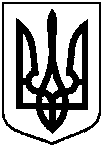 Проєктоприлюднено «__»_________2020 р.Про надання Димидюк Катерині Дмитрівні дозволу на розроблення проекту землеустрою щодо відведення земельної ділянкиу власність за адресою:м. Суми,                  вул. Зарічна, біля будинку № 10/1Депутат Сумської міської радиД.М. БутенкоНачальник правового управління Сумської міської радиО.В. ЧайченкоПерший заступник міського головиВ.В. ВойтенкоСекретар Сумської міської радиА.В. Баранов